Nieuwsbrief december 2021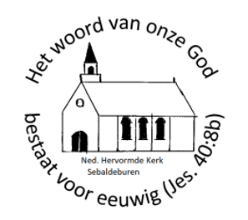 Hervormde Gemeente SebaldeburenProvinciale weg 44, 9862 PEEredienstenDeze zondag gaat Ds. N.M. van Ommeren uit Drachten voor. Op zondag 12 december hoopt onze oud-voorganger Ds. H.J.C.C.J. Wilschut voor te gaan, op zondag 19 december proponent J. Admiraal uit Rouveen, en op 25 en 26 december onze eigen voorganger dhr. J.C.A. van den Berge.Overdenking ‘’Ontspannen leven in een tijd van polarisatie’’Iedereen heeft wel iets vernomen in de afgelopen weken van het geweld dat plaatsvond in de grote steden van Nederland. Boze groepen mensen, veel schade en vaak ook slachtoffers. De maatschappij is er van opgeschrokken en u misschien ook. Hoe kan het zo ver komen dat auto’s in de fik gaan en ambtsdragers zich niet meer veilig weten? Hoewel geweld af te keuren is, is geweld ook een manier van omgaan met onmacht, onzekerheid en angst. Vaak wordt er onderscheid gemaakt tussen 3 manieren: vechten, vluchten of bevriezen. En die manieren kunnen ook subtieler zijn dan auto’s in de fik steken. Sommige mensen verbergen hun eigen onzekerheid met verbaal geweld; door negatief te spreken over anderen. Anderen vermijden mensen die anders zijn dan henzelf. En een derde blijft stilzitten; want wat kan ik er aan doen? Hoe gaat in ons eigen leven of bij ons in de gemeente? Wij zijn niet beter. Maar wij zijn wel geroepen om te leven in vrede. Hoe kan dat dan toch? Alleen vanuit zekerheid en verwachting in Jezus Christus. Want door Hem weet je als christen: Wie ik ben ligt geborgen in Gods genade in Christus, wat er met mij/de wereld zal gebeuren ligt in Gods goede handen. Die wetenschap geeft ontspannenheid te midden van allerlei spanningen. Laten we daarom ontspannen leven vanuit de zekerheid en verwachting in Jezus Christus. Juist in advent.GemeentelevenWe denken aan fam. Meijndert bij wie een schoonzoon een ernstig ongeluk heeft gehad met de scooter. Op dit moment is de situatie ‘’stabiel en licht verbeterend.’’ Hij is nog niet uit de (levens)gevarenzone, maar schoonvader Leo schrijft  dat ze weten ‘’dat de Heere zijn naam kent.’’ We wensen de familie troost, kracht en sterkte toe in deze moeilijke en onzekere tijd, juist ook van Boven.We denken ook aan mevr. Ritsma die last heeft van haar schildklier, mevr. Potstra bij wie de Parkinson veel vergt, mevr. De Goede die weer is thuis gekomen na een operatie. Laten we in gebed om hen heen staan en ook rond de ander gemeenteleden die kampen met ziekte, zorg, rouw, eenzaamheid.KerkenraadAfgelopen gemeentevergadering hebben we met elkaar in alle openheid gesproken over verschillende onderwerpen binnen de gemeente. Zo kwam ook de bundel Weerklank aan bod ter vervanging van de Hervormde Liedbundel 1938 Het voorstel dat de kerkenraad voorstelde is deze: We blijven Psalmen uit de Oude Berijming zingen in de erediensten, maar het zingen van gezangen uit de Hervormde Liedbundel 1938 wordt vervangen door zingen uit de bundel Weerklank. Dit omdat de bundel Weerklank een gedegen, breder en actueler aanbod heeft aan liederen. Dit voorstel werd ter sprake gebracht op een gemeentemiddag zodat de kerkenraad een beeld krijgt bij wat de gemeente hiervan vindt. De komende tijd zal de kerkenraad blijven luisteren hoe de gemeente hier tegenover staat. In een aantal diensten zal een lied uit Weerklank gezongen worden ‘’als proef’’. Bij fam. Huizinga is een inkijkexemplaar aanwezig.PionierenDonderdag 2 december en vrijdag 3 december was de opening van De Dorpskamer. Mensen waren uitgenodigd met prachtige flyers, ontworpen door de vader van M. van Dijke-van Willigen. Op donderdag en vrijdag zijn verschillende mensen uit Sebaldeburen en omgeving aangeschoven, waarvoor wij erg dankbaar zijn. We hopen elke eerste en derde donderdag van de maand ook nog een maaltijd te organiseren voor bezoekers van de Dorpskamer. Kerstfeest Eerste KerstdagDe Zendingscommissie, het Pioniersteam en het team van kinderclub de Sleuteldragers hebben nagedacht over de invulling van het komende Kerstfeest. Besloten is om twee diensten te houden op Eerste Kerstdag, mede omdat door het Corona virus niet te veel mensen in de kerk passen. De eerste dienst zal beginnen om half 10. De tweede dienst is een kinderdienst voor kinderen en gasten. Deze zal om 11 uur beginnen.  In de tweede dienst zal een kerstverhaal verteld worden en er zal een presentje zijn voor de kinderen. Meer informatie hoort u te zijner tijd. Uit de pastorieWe kijken als gezin uit naar de advents- en kerstperiode. Er staan veel mooie activiteiten gepland, waarvoor we erg dankbaar zijn. Obed heeft de smaak echt te pakken van het lopen. Erg leuk om te zien.   ActiviteitenagendaKerkenraadsvergadering op 7 december om 09:30 uur. ’s Avonds om 19:00 uur is er vergadering van het pioniersteam.Donderdag 10 december van 19:00-21:30 uur en vrijdag 11 december van 14:00-17:00 uur is de Dorpskamer open. Iedere week op dezelfde dagdelen en tijden.De Zending-Evangelisatiecommissie heeft besloten om Samen Zingen op 12 december en de kerstmaaltijd voor de gemeente op 16 december niet door te laten gaan in verband met corona;Kopij Teken van Leven kan ingeleverd worden tot 15 december bij mevr. Bronda, via het emailadres: janbronda@gmail.com Kinder Bijbel Club De Sleuteldragers op 19 december van 14.00 tot 15.30 uur. Kinderen uit Sebaldeburen en omgeving, van 4-12 jaar, zijn van harte welkom.Bijbelstudie op dinsdag 21 december van 10.00 uur tot ongeveer 11.30 uur. Let op: gewijzigde aanvangstijd. We spreken over de namen van Jezus Christus in de Bijbel. We zoeken namen en betekenissen ter voorbereiding op kerst.Eerste kerstdag 25 december: twee ochtenddiensten. De eerste dienst van 09.30 tot 10.30 uur voor gemeenteleden, de tweede dienst van 11:00 tot 12:00 uur voor kinderen en gasten.Zondag 2 januari is er koffiedrinken na de dienst met wat lekkers.Activiteiten zijn Deo volente. Indien niet anders vermeldt, zijn zij in gebouw Irene.Hartelijke groet, Kerkenraad Hervormde Gemeente Sebaldeburen